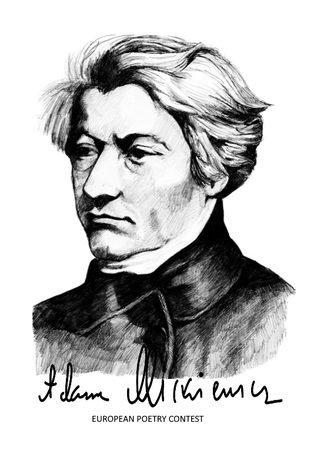 MODULO DI ISCRIZIONEIl/la sottoscritto/a Nome:       						Cognome: Data di nascita:      					Luogo di nascita: Indirizzo di residenza:     				Nazionalità: Email:  						             Tel:       Cell: Dichiara di voler partecipare al concorso internazionale Premio Adam Mickiewicz di cui accetta il REGOLAMENTO in tutte le sue parti, aderendo alla seguente classe di concorso ( barrare o cerchiare la categoria interessata):Classe nazionale POESIA INEDITA:CATEGORIA “Poesia Libera”(1.1)CATEGORIA “Poesia Libera Under 18”(1.2)CATEGORIA “Poesia a Tema”(1.3) “Dialogo tra culture”CATEGORIA “Poesia Libera in lingua straniera”(1.4)Classe nazionale POESIA EDITA:CATEGORIA “Poesia Libera”(2.1)CATEGORIA “Poesia a Tema”(2.2) “Dialogo tra culture”CATEGORIA “Poesia Libera in lingua straniera”(2.3)Classe VOLUMI EDITI:CATEGORIA “Poesia”(3.1)CATEGORIA “Poesia in lingua Straniera”(3.1)Classe nazionale “POESIA INEDITA”(3.2)Classe nazionale “POESIA EDITA”(3.3)Classe nazionale “VOLUMI EDITI”(3.4)Classe “POESIA e VOLUME in lingua straniera”(3.5) con:Le lingue straniere ammesse sono: francese, inglese, tedesco, spagnolo, russo, polacco, rumeno, olandese, greco e turco.Le versioni in lingua straniera dovranno essere corredate di traduzione in lingua italiana o inglese o polacca o russa. Il testo di ogni poesia non dovrà comunque superare una facciata della pagina.Altresì  DICHIARADi essere l’unico autore delle poesie presentate, che risultano essere inedite e che non sono mai state utilizzate per partecipare ad altri concorsi (solo per categoria inedita); Che il materiale presentato non viola in nessun modo i diritti di terzi, le leggi e i regolamenti esistenti; Di assumersi ogni responsabilità relativa al contenuto, sollevando sin d’ora gli organizzatori da qualsiasi responsabilità inerente la pubblicazione dello stesso; AUTORIZZA Gli organizzatori ad utilizzare e pubblicare le poesie inviate (con indicazione del titolo e nome dell’autore);Al trattamento dei dati personali ai sensi del d.lgs 196/2003, e successive modifiche e di aver preso visione della normativa in materia di trattamento dei dati, come illustrata nel regolamento. in caso di minore: Firma leggibile di un genitore o di chi ne fa le veci ..................................................................  Per consultare il REGOLAMENTO DI PARTECIPAZIONE visitate il sito internet ufficiale del concorso https://www.premioadammickiewicz.orgLuogo e data ....................................                                          Firma ......................................................................